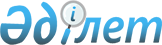 Іле аудандық мәслихатының 2016 жылғы 12 желтоқсандағы "Іле ауданының 2017-2019 жылдарға арналған бюджеті туралы" № 9-39 шешіміне өзгерістер енгізу туралыАлматы облысы Іле аудандық мәслихатының 2017 жылғы 17 тамыздағы № 15-78 шешімі. Алматы облысы Әділет департаментінде 2017 жылы 25 тамызда № 4308 болып тіркелді
      2008 жылғы 4 желтоқсандағы Қазақстан Республикасының Бюджет кодексінің 106-бабының 4-тармағына, "Қазақстан Республикасындағы жергілікті мемлекеттік басқару және өзін-өзі басқару туралы" 2001 жылғы 23 қаңтардағы Қазақстан Республикасы Заңының 6-бабының 1-тармағының 1) тармақшасына сәйкес, Іле аудандық мәслихаты ШЕШІМ ҚАБЫЛДАДЫ:
      1. Іле аудандық мәслихатының "Іле ауданының 2017-2019 жылдарға арналған бюджеті туралы" 2016 жылғы 12 желтоқсандағы № 9-39 (Нормативтік құқықтық актілерді мемлекеттік тіркеу тізілімінде № 4040 тіркелген, 2017 жылдың 1 қаңтарында "Іле таңы" газетінде жарияланған) шешіміне келесі өзгерістер енгізілсін:
      көрсетілген шешімнің 1-тармағы жаңа редакцияда баяндалсын:
      "1. 2017-2019 жылдарға арналған аудандық бюджет тиісінше 1, 2 және 3-қосымшаларға сәйкес, оның ішінде 2017 жылға келесі көлемдерде бекітілсін:
      1) кірістер 89 054 121 мың теңге, оның ішінде:
      салықтық түсімдер 75 386 804 мың теңге;
      негізгі капиталды сатудан түсетін түсімдер 450 000 мың теңге;
      трансферттер түсімі 13 217 317 мың теңге, оның ішінде:
      ағымдағы нысаналы трансферттер 3 239 838 мың теңге;
      нысаналы даму трансферттер 9 977 479 мың теңге;
      2) шығындар 91 601 380 мың теңге;
      3) таза бюджеттік кредиттеу 34 186 мың теңге, оның ішінде:
      бюджеттік кредиттер 61 263 мың теңге;
      бюджеттік кредиттерді өтеу 27 077 мың теңге;
      5) бюджет тапшылығы (профициті) (−) 2 581 445 теңге;
      6) бюджет тапшылығын қаржыландыру (профицитін пайдалану) 2 581 445 мың теңге.".
      2. Көрсетілген шешімнің 1-қосымшасы осы шешімнің қосымшасына сәйкес жаңа редакцияда баяндалсын.
      3. Осы шешімнің орындалуын бақылау Іле аудандық мәслихатының "Бюджет, әлеуметтік-экономикалық даму, көлік, құрылыс, байланыс, өнеркәсіп, ауыл шаруашылығы, жер қатынастары және кәсіпкерлік мәселелері жөніндегі" тұрақты комиссиясына жүктелсін.
      4. Осы шешім 2017 жылдың 1 қаңтарынан бастап қолданысқа енгізіледі. Іле ауданының 2017 жылға арналған бюджеті
					© 2012. Қазақстан Республикасы Әділет министрлігінің «Қазақстан Республикасының Заңнама және құқықтық ақпарат институты» ШЖҚ РМК
				
      Іле аудандық мәслихатының

      сессия төрағасы 

М. Егембердиева

      Іле аудандық мәслихатының

      хатшысының міндетін атқарушы

В. Батыр
Іле аудандық мәслихатының 2017 жылғы "17" тамыздағы "Іле аудандық мәслихатының 2016 жылғы 12 желтоқсандағы "Іле ауданының 2017-2019 жылдарға арналған бюджеті туралы" № 9-39 шешіміне өзгерістер енгізу туралы" № 15-78 шешіміне қосымшаІле аудандық мәслихатының 2016 жылғы 12 желтоқсандағы "Іле ауданының 2017-2019 жылдарға арналған бюджеті туралы" № 9-39 шешімімен бекітілген 1-қосымша
Санаты
Санаты
Санаты
Санаты
Санаты
Сомасы (мың теңге)
Сыныбы
Сыныбы
Сыныбы
Сыныбы
Сомасы (мың теңге)
Ішкі сыныбы
Ішкі сыныбы
Ішкі сыныбы
Сомасы (мың теңге)
Ерекшелігі
Ерекшелігі
Сомасы (мың теңге)
Атауы
Сомасы (мың теңге)
І. Кірістер
89 054 121
1
Салықтық түсімдер
75 386 804
01
Табыс салығы
640 000
2
Жеке табыс салығы
640 000
04
Меншiкке салынатын салықтар
2 884 834
1
Мүлiкке салынатын салықтар
2 226 834
3
Жер салығы
60 800
4
Көлiк құралдарына салынатын салық
592 000
5
Бірыңғай жер салығы
5 200
05
Тауарларға, жұмыстарға және қызметтерге салынатын iшкi салықтар
71 751 970
2
Акциздер
71 605 070
3
Табиғи және басқа да ресурстарды пайдаланғаны үшiн түсетiн түсiмдер
7 000
4
Кәсiпкерлiк және кәсiби қызметтi жүргiзгенi үшiн алынатын алымдар
131 400
5
Ойын бизнесіне салық
8 500
08
Заңдық мәнді іс-әрекеттерді жасағаны және (немесе) оған уәкілеттігі бар мемлекеттік органдар немесе лауазымды адамдар құжаттар бергені үшін алынатын міндетті төлемдер
110 000
1
Мемлекеттік баж
110 000
3
Негізгі капиталды сатудан түсетін түсімдер
450 000
03
Жердi және материалдық емес активтердi сату
450 000
1
Жерді сату
450 000
4
Трансферттердің түсімдері
13 217 317
02
Мемлекеттiк басқарудың жоғары тұрған органдарынан түсетiн трансферттер
13 217 317
2
Облыстық бюджеттен түсетiн трансферттер
13 217 317
Функционалдық топ
Функционалдық топ
Функционалдық топ
Функционалдық топ
Функционалдық топ
Функционалдық топ
Сомасы (мың теңге)
Кіші функция
Кіші функция
Кіші функция
Кіші функция
Кіші функция
Сомасы (мың теңге)
Бюджеттік бағдарламалардың әкімшісі
Бюджеттік бағдарламалардың әкімшісі
Бюджеттік бағдарламалардың әкімшісі
Бюджеттік бағдарламалардың әкімшісі
Сомасы (мың теңге)
Бағдарлама
Бағдарлама
Бағдарлама
Сомасы (мың теңге)
Кіші бағдарлама
Кіші бағдарлама
Сомасы (мың теңге)
Атауы
Сомасы (мың теңге)
ІІ. Шығыстар
91 601 380
1
Жалпы сипаттағы мемлекеттiк қызметтер 
589 110
1
Мемлекеттiк басқарудың жалпы функцияларын орындайтын өкiлдi, атқарушы және басқа органдар
532 427
112
Аудан (облыстық маңызы бар қала) мәслихатының аппараты
17 584
001
Аудан (облыстық маңызы бар қала) мәслихатының қызметін қамтамасыз ету жөніндегі қызметтер
17 199
003
Мемлекеттік органның күрделі шығыстары
385
122
Аудан (облыстық маңызы бар қала) әкімінің аппараты
128 928
001
Аудан (облыстық маңызы бар қала) әкімінің қызметін қамтамасыз ету жөніндегі қызметтер
126 328
003
Мемлекеттік органның күрделі шығыстары
2 600
123
Қаладағы аудан, аудандық маңызы бар қала, кент, ауыл, ауылдық округ әкімінің аппараты
385 915
001
Қаладағы аудан, аудандық маңызы бар қаланың, кент, ауыл, ауылдық округ әкімінің қызметін қамтамасыз ету жөніндегі қызметтер
283 485
022
Мемлекеттік органның күрделі шығыстары
102 430
2
Қаржылық қызмет
27 973
452
Ауданның (облыстық маңызы бар қаланың) қаржы бөлімі
27 973
001
Ауданның (облыстық маңызы бар қаланың) бюджетін орындау және коммуналдық меншігін басқару саласындағы мемлекеттік саясатты іске асыру жөніндегі қызметтер 
15 769
003
Салық салу мақсатында мүлікті бағалауды жүргізу
2 503
010
Жекешелендіру, коммуналдық меншікті басқару, жекешелендіруден кейінгі қызмет және осыған байланысты дауларды реттеу
2 701
018
Мемлекеттік органның күрделі шығыстары
7 000
5
Жоспарлау және статистикалық қызмет
28 710
453
Ауданның (облыстық маңызы бар қаланың) экономика және бюджеттік жоспарлау бөлімі
28 710
001
Экономикалық саясатты, мемлекеттік жоспарлау жүйесін қалыптастыру және дамыту саласындағы мемлекеттік саясатты іске асыру жөніндегі қызметтер
26 400
004
Мемлекеттік органның күрделі шығыстары
2 310
2
Қорғаныс
4 559
1
Әскери мұқтаждар
3 122
122
Аудан (облыстық маңызы бар қала) әкімінің аппараты
3 122
005
Жалпыға бірдей әскери міндетті атқару шеңберіндегі іс-шаралар
3 122
2
Төтенше жағдайлар жөнiндегi жұмыстарды ұйымдастыру
1 437
122
Аудан (облыстық маңызы бар қала) әкімінің аппараты
1 437
007
Аудандық (қалалық) ауқымдағы дала өрттерінің, сондай-ақ мемлекеттік өртке қарсы қызмет органдары құрылмаған елдi мекендерде өрттердің алдын алу және оларды сөндіру жөніндегі іс-шаралар
1 437
3
Қоғамдық тәртіп, қауіпсіздік, құқықтық, сот, қылмыстық-атқару қызметі
4 424
9
Қоғамдық тәртіп және қауіпсіздік саласындағы басқа да қызметтер
4 424
485
Ауданның (облыстық маңызы бар қаланың) жолаушылар көлігі және автомобиль жолдары бөлімі
4 424
021
Елдi мекендерде жол қозғалысы қауiпсiздiгін қамтамасыз ету
4 424
4
Бiлiм беру
17 678 137
1
Мектепке дейiнгi тәрбие және оқыту
2 366 453
464
Ауданның (облыстық маңызы бар қаланың) білім бөлімі
2 343 062
009
Мектепке дейінгі тәрбие мен оқыту ұйымдарының қызметін қамтамасыз ету
237 162
040
Мектепке дейінгі білім беру ұйымдарында мемлекеттік білім беру тапсырысын іске асыруға
2 105 900
467
Ауданның (облыстық маңызы бар қаланың) құрылыс бөлімі
23 391
037
Мектепке дейiнгi тәрбие және оқыту объектілерін салу және реконструкциялау
23 391
2
Бастауыш, негізгі орта және жалпы орта білім беру
13 753 385
464
Ауданның (облыстық маңызы бар қаланың) білім бөлімі
7 920 401
003
Жалпы білім беру
7 883 078
006
Балаларға қосымша білім беру
37 323
465
Ауданның (облыстық маңызы бар қаланың) дене шынықтыру және спорт бөлімі
92 348
017
Балалар мен жасөспірімдерге спорт бойынша қосымша білім беру
92 348
467
Ауданның (облыстық маңызы бар қаланың) құрылыс бөлімі
5 740 636
024
Бастауыш, негізгі орта және жалпы орта білім беру объектілерін салу және реконструкциялау
5 740 636
9
Бiлiм беру саласындағы өзге де қызметтер
1 558 299
464
Ауданның (облыстық маңызы бар қаланың) білім бөлімі
1 558 299
001
Жергілікті деңгейде білім беру саласындағы мемлекеттік саясатты іске асыру жөніндегі қызметтер
20 814
004
Ауданның (областык маңызы бар қаланың) мемлекеттік білім беру мекемелерінде білім беру жүйесін ақпараттандыру
39 750
005
Ауданның (областык маңызы бар қаланың) мемлекеттік білім беру мекемелер үшін оқулықтар мен оқу-әдiстемелiк кешендерді сатып алу және жеткізу
388 651
012
Мемлекеттік органның күрделі шығыстары
367
015
Жетім баланы (жетім балаларды) және ата-аналарының қамқорынсыз қалған баланы (балаларды) күтіп-ұстауға қамқоршыларға (қорғаншыларға) ай сайынға ақшалай қаражат төлемі
72 760
067
Ведомстволық бағыныстағы мемлекеттік мекемелерінің және ұйымдарының күрделі шығыстары
1 035 957
6
Әлеуметтiк көмек және әлеуметтiк қамсыздандыру
764 497
1
Әлеуметтiк қамсыздандыру
119 234
451
Ауданның (облыстық маңызы бар қаланың) жұмыспен қамту және әлеуметтік бағдарламалар бөлімі
110 940
005
Мемлекеттік атаулы әлеуметтік көмек 
3 857
016
18 жасқа дейінгі балаларға мемлекеттік жәрдемақылар
74 676
025
"Өрлеу" жобасы бойынша келісілген қаржылай көмекті енгізу
32 407
464
Ауданның (облыстық маңызы бар қаланың) білім бөлімі
8 294
030
Патронат тәрбиешілерге берілген баланы (балаларды) асырап бағу 
8 294
2
Әлеуметтiк көмек
599 413
451
Ауданның (облыстық маңызы бар қаланың) жұмыспен қамту және әлеуметтік бағдарламалар бөлімі
599 413
002
Жұмыспен қамту бағдарламасы
193 258
004
Ауылдық жерлерде тұратын денсаулық сақтау, білім беру, әлеуметтік қамтамасыз ету, мәдениет, спорт және ветеринар мамандарына отын сатып алуға Қазақстан Республикасының заңнамасына сәйкес әлеуметтік көмек көрсету
49 932
006
Тұрғын үйге көмек көрсету
26 095
007
Жергілікті өкілетті органдардың шешімі бойынша мұқтаж азаматтардың жекелеген топтарына әлеуметтік көмек
32 071
010
Үйден тәрбиеленіп оқытылатын мүгедек балаларды материалдық қамтамасыз ету
7 624
014
Мұқтаж азаматтарға үйде әлеуметтiк көмек көрсету
97 422
017
Мүгедектерді оңалту жеке бағдарламасына сәйкес, мұқтаж мүгедектерді міндетті гигиеналық құралдармен және ымдау тілі мамандарының қызмет көрсетуін, жеке көмекшілермен қамтамасыз ету
156 996
023
Жұмыспен қамту орталықтарының қызметін қамтамасыз ету
36 015
9
Әлеуметтiк көмек және әлеуметтiк қамтамасыз ету салаларындағы өзге де қызметтер
45 850
451
Ауданның (облыстық маңызы бар қаланың) жұмыспен қамту және әлеуметтік бағдарламалар бөлімі
45 850
001
Жергілікті деңгейде халық үшін әлеуметтік бағдарламаларды жұмыспен қамтуды қамтамасыз етуді іске асыру саласындағы мемлекеттік саясатты іске асыру жөніндегі қызметтер 
37 584
011
Жәрдемақыларды және басқа да әлеуметтік төлемдерді есептеу, төлеу мен жеткізу бойынша қызметтерге ақы төлеу
4 355
021
Мемлекеттік органның күрделі шығыстары
368
050
Қазақстан Республикасында мүгедектердің құқықтарын қамтамасыз ету және өмір сүру сапасын жақсарту жөніндегі 2012 - 2018 жылдарға арналған іс-шаралар жоспарын іске асыру
3 543
7
Тұрғын үй-коммуналдық шаруашылық
6 100 753
1
Тұрғын үй шаруашылығы
5 325 415
463
Ауданның (облыстық маңызы бар қаланың) жер қатынастары бөлімі
841 201
016
Мемлекет мұқтажы үшін жер учаскелерін алу
841 201
467
Ауданның (облыстық маңызы бар қаланың) құрылыс бөлімі
4 472 453
003
Коммуналдық тұрғын үй қорының тұрғын үйін жобалау және (немесе) салу, реконструкциялау
553 997
004
Инженерлік-коммуникациялық инфрақұрылымды жобалау, дамыту және (немесе) жайластыру
3 918 456
487
Ауданның (облыстық маңызы бар қаланың) тұрғын үй-коммуналдық шаруашылық және тұрғын үй инспекциясы бөлімі
11 761
001
Тұрғын үй-коммуналдық шаруашылық және тұрғын үй қоры саласында жергілікті деңгейде мемлекеттік саясатты іске асыру бойынша қызметтер
11 261
003
Мемлекеттік органның күрделі шығыстары
500
2
Коммуналдық шаруашылық
758 338
487
Ауданның (облыстық маңызы бар қаланың) тұрғын үй-коммуналдық шаруашылық және тұрғын үй инспекциясы бөлімі
758 338
016
Сумен жабдықтау және су бұру жүйесінің жұмыс істеуі
39 983
026
Ауданның (облыстық маңызы бар қаланың) коммуналдық меншігіндегі жылу жүйелерін қолдануды ұйымдастыру
48 315
058
Ауылдық елді мекендердегі сумен жабдықтау және су бұру жүйелерін дамыту
670 040
3
Елді-мекендерді көркейту
17 000
487
Ауданның (облыстық маңызы бар қаланың) тұрғын үй-коммуналдық шаруашылық және тұрғын үй инспекциясы бөлімі
17 000
030
Елді мекендерді абаттандыру және көгалдандыру
17 000
8
Мәдениет, спорт, туризм және ақпараттық кеңістiк
192 037
1
Мәдениет саласындағы қызмет
75 120
455
Ауданның (облыстық маңызы бар қаланың) мәдениет және тілдерді дамыту бөлімі
70 120
003
Мәдени-демалыс жұмысын қолдау
70 120
467
Ауданның (облыстық маңызы бар қаланың) құрылыс бөлімі
5 000
011
Мәдениет объектілерін дамыту
5 000
2
Спорт
16 649
465
Ауданның (облыстық маңызы бар қаланың) дене шынықтыру және спорт бөлімі
16 649
001
Жергілікті деңгейде дене шынықтыру және спорт саласындағы мемлекеттік саясатты іске асыру жөніндегі қызметтер
7 743
004
Мемлекеттік органның күрделі шығыстары
200
006
Аудандық (облыстық маңызы бар қалалық) деңгейде спорттық жарыстар өткiзу
2 644
007
Әртүрлi спорт түрлерi бойынша аудан (облыстық маңызы бар қала) құрама командаларының мүшелерiн дайындау және олардың облыстық спорт жарыстарына қатысуы
3 962
032
Ведомстволық бағыныстағы мемлекеттік мекемелерінің және ұйымдарының күрделі шығыстары
2 100
3
Ақпараттық кеңiстiк
75 145
455
Ауданның (облыстық маңызы бар қаланың) мәдениет және тілдерді дамыту бөлімі
48 829
006
Аудандық (қалалық) кiтапханалардың жұмыс iстеуi
47 728
007
Мемлекеттiк тiлдi және Қазақстан халқының басқа да тiлдерін дамыту
1 101
456
Ауданның (облыстық маңызы бар қаланың) ішкі саясат бөлімі
26 316
002
Мемлекеттік ақпараттық саясат жүргізу жөніндегі қызметтер
26 316
9
Мәдениет, спорт, туризм және ақпараттық кеңiстiктi ұйымдастыру жөнiндегi өзге де қызметтер
25 123
455
Ауданның (облыстық маңызы бар қаланың) мәдениет және тілдерді дамыту бөлімі
8 240
001
Жергілікті деңгейде тілдерді және мәдениетті дамыту саласындағы мемлекеттік саясатты іске асыру жөніндегі қызметтер
8 040
010
Мемлекеттік органның күрделі шығыстары
200
456
Ауданның (облыстық маңызы бар қаланың) ішкі саясат бөлімі
16 883
001
Жергілікті деңгейде ақпарат, мемлекеттілікті нығайту және азаматтардың әлеуметтік сенімділігін қалыптастыру саласында мемлекеттік саясатты іске асыру жөніндегі қызметтер
16 683
006
Мемлекеттік органның күрделі шығыстары
200
9
Отын-энергетика кешенi және жер қойнауын пайдалану
164 671
1
Отын және энергетика
164 671
487
Ауданның (облыстық маңызы бар қаланың) тұрғын үй-коммуналдық шаруашылық және тұрғын үй инспекциясы бөлімі
164 671
009
Жылу-энергетикалық жүйені дамыту
164 671
10
Ауыл, су, орман, балық шаруашылығы, ерекше қорғалатын табиғи аумақтар, қоршаған ортаны және жануарлар дүниесін қорғау, жер қатынастары
207 241
1
Ауыл шаруашылығы
168 860
462
Ауданның (облыстық маңызы бар қаланың) ауыл шаруашылығы бөлімі
37 610
001
Жергілікте деңгейде ауыл шаруашылығы саласындағы мемлекеттік саясатты іске асыру жөніндегі қызметтер
37 110
006
Мемлекеттік органның күрделі шығыстары
500
473
Ауданның (облыстық маңызы бар қаланың) ветеринария бөлімі
131 250
001
Жергілікті деңгейде ветеринария саласындағы мемлекеттік саясатты іске асыру жөніндегі қызметтер
19 470
003
Мемлекеттік органның күрделі шығыстары
200
006
Ауру жануарларды санитарлық союды ұйымдастыру
1 523
007
Қаңғыбас иттер мен мысықтарды аулауды және жоюды ұйымдастыру
5 000
008
Алып қойылатын және жойылатын ауру жануарлардың, жануарлардан алынатын өнімдер мен шикізаттың құнын иелеріне өтеу
10 151
009
Жануарлардың энзоотиялық аурулары бойынша ветеринариялық іс-шараларды жүргізу
235
010
Ауыл шаруашылығы жануарларын сәйкестендіру жөніндегі іс-шараларды өткізу
2 717
011
Эпизоотияға қарсы іс-шаралар жүргізу
91 954
6
Жер қатынастары
15 936
463
Ауданның (облыстық маңызы бар қаланың) жер қатынастары бөлімі
15 936
001
Аудан (облыстық маңызы бар қала) аумағында жер қатынастарын реттеу саласындағы мемлекеттік саясатты іске асыру жөніндегі қызметтер
12 919
006
Аудандардың, облыстық маңызы бар, аудандық маңызы бар қалалардың, кенттердiң, ауылдардың, ауылдық округтердiң шекарасын белгiлеу кезiнде жүргiзiлетiн жерге орналастыру
2 817
007
Мемлекеттік органның күрделі шығыстары
200
9
Ауыл, су, орман, балық шаруашылығы, қоршаған ортаны қорғау және жер қатынастары саласындағы басқа да қызметтер
22 445
453
Ауданның (облыстық маңызы бар қаланың) экономика және бюджеттік жоспарлау бөлімі
22 445
099
Мамандарға әлеуметтік қолдау көрсету жөніндегі шараларды іске асыру
22 445
11
Өнеркәсіп, сәулет, қала құрылысы және құрылыс қызметі
23 764
2
Сәулет, қала құрылысы және құрылыс қызметі
23 764
467
Ауданның (облыстық маңызы бар қаланың) құрылыс бөлімі
12 673
001
Жергілікті деңгейде құрылыс саласындағы мемлекеттік саясатты іске асыру жөніндегі қызметтер
12 173
017
Мемлекеттік органның күрделі шығыстары
500
468
Ауданның (облыстық маңызы бар қаланың) сәулет және қала құрылысы бөлімі
11 091
001
Жергілікті деңгейде сәулет және қала құрылысы саласындағы мемлекеттік саясатты іске асыру жөніндегі қызметтер
10 591
004
Мемлекеттік органның күрделі шығыстары
500
12
Көлiк және коммуникация
1 154 168
1
Автомобиль көлiгi
1 145 264
485
Ауданның (облыстық маңызы бар қаланың) жолаушылар көлігі және автомобиль жолдары бөлімі
1 145 264
023
Автомобиль жолдарының жұмыс істеуін қамтамасыз ету
494 876
045
Аудандық маңызы бар автомобиль жолдарын және елді-мекендердің көшелерін күрделі және орташа жөндеу
650 388
9
Көлiк және коммуникациялар саласындағы өзге де қызметтер
8 904
485
Ауданның (облыстық маңызы бар қаланың) жолаушылар көлігі және автомобиль жолдары бөлімі
8 904
001
Жергілікті деңгейде жолаушылар көлігі және автомобиль жолдары саласындағы мемлекеттік саясатты іске асыру жөніндегі қызметтер
8 354
003
Мемлекеттік органның күрделі шығыстары
550
13
Басқалар
205 073
3
Кәсiпкерлiк қызметтi қолдау және бәсекелестікті қорғау
12 394
469
Ауданның (облыстық маңызы бар қаланың) кәсіпкерлік бөлімі
12 394
001
Жергілікті деңгейде кәсіпкерлікті дамыту саласындағы мемлекеттік саясатты іске асыру жөніндегі қызметтер
10 194
003
Кәсіпкерлік қызметті қолдау
2 200
9
Басқалар
192 679
123
Қаладағы аудан, аудандық маңызы бар қала, кент, ауыл, ауылдық округ әкімінің аппараты
166 062
040
Өңірлерді дамытудың 2020 жылға дейінгі бағдарламасы шеңберінде өңірлерді экономикалық дамытуға жәрдемдесу бойынша шараларды іске асыру
166 062
452
Ауданның (облыстық маңызы бар қаланың) қаржы бөлімі
26 617
012
Ауданның (облыстық маңызы бар қаланың) жергілікті атқарушы органының резерві 
26 617
14
Борышқа қызмет көрсету
429
1
Борышқа қызмет көрсету
429
452
Ауданның (облыстық маңызы бар қаланың) қаржы бөлімі
429
013
Жергілікті атқарушы органдардың облыстық бюджеттен қарыздар бойынша сыйақылар мен өзге де төлемдерді төлеу бойынша борышына қызмет көрсету
429
15
Трансферттер
64 512 517
1
Трансферттер
64 512 517
452
Ауданның (облыстық маңызы бар қаланың) қаржы бөлімі
64 512 517
006
Нысаналы пайдаланылмаған (толық пайдаланылмаған) трансферттерді қайтару
10 933
007
Бюджеттік алып коюлар
64 239 506
051
Жергілікті өзін-өзі басқару органдарына берілетін трансферттер
261 861
054
Қазақстан Республикасының Ұлттық қорынан берілетін нысаналы трансферт есебінен республикалық бюджеттен бөлінген пайдаланылмаған (түгел пайдаланылмаған) нысаналы трансферттердің сомасын қайтару
217
ІІІ. Таза бюджеттік кредиттеу
34 186
Бюджеттік кредиттер
61 263
10
Ауыл, су, орман, балық шаруашылығы, ерекше қорғалатын табиғи аумақтар, қоршаған ортаны және жануарлар дүниесін қорғау, жер қатынастары
61 263
9
Ауыл, су, орман, балық шаруашылығы, қоршаған ортаны қорғау және жер қатынастары саласындағы басқа да қызметтер
61 263
453
Ауданның (облыстық маңызы бар қаланың) экономика және бюджеттік жоспарлау бөлімі
61 263
006
Мамандарды әлеуметтік қолдау шараларын іске асыру үшін бюджеттік кредиттер
61 263
Санаты
Санаты
Санаты
Санаты
Санаты
 Сомасы (мың теңге) 
Сыныбы
Сыныбы
Сыныбы
Сыныбы
 Сомасы (мың теңге) 
Ішкі сыныбы
Ішкі сыныбы
Ішкі сыныбы
 Сомасы (мың теңге) 
Ерекшелігі
Ерекшелігі
 Сомасы (мың теңге) 
Атауы
 Сомасы (мың теңге) 
5
Бюджеттік кредиттерді өтеу
27 077
01
Бюджеттік кредиттерді өтеу
27 077
1
Мемлекеттік бюджеттен берілген бюджеттік кредиттерді өтеу
27 077
13
Жеке тұлғаларға жергілікті бюджеттен берілген бюджеттік кредиттерді өтеу
27 077
Санаты
Санаты
Санаты
Санаты
Санаты
 Сомасы (мың теңге) 
Сыныбы
Сыныбы
Сыныбы
Сыныбы
 Сомасы (мың теңге) 
Ішкі сыныбы
Ішкі сыныбы
Ішкі сыныбы
 Сомасы (мың теңге) 
Ерекшелігі
Ерекшелігі
 Сомасы (мың теңге) 
Атауы
 Сомасы (мың теңге) 
V. Бюджет тапшылығы (профициті) 
-2 581 445
VI. Бюджет тапшылығын қаржыландыру (профицитін пайдалану)
2 581 445
7
Қарыздар түсімдері
607 260
01
Мемлекеттік ішкі қарыздар 
607 260
2
Қарыз алу келісім-шарттары
607 260
03
Ауданның (облыстық маңызы бар қаланың) жергілікті атқарушы органы алатын қарыздар
607 260
8
Бюджет қаражатының пайдаланылатын қалдықтары
2 001 262
01
Бюджет қаражаты қалдықтары
2 001 262
1
Бюджет қаражатының бос қалдықтары
2 001 262
01
Бюджет қаражатының бос қалдықтары
2 001 262
Функционалдық топ
Функционалдық топ
Функционалдық топ
Функционалдық топ
Функционалдық топ
Функционалдық топ
Сомасы (мың теңге)
Кіші функция
Кіші функция
Кіші функция
Кіші функция
Кіші функция
Сомасы (мың теңге)
Бюджеттік бағдарламалардың әкімшісі
Бюджеттік бағдарламалардың әкімшісі
Бюджеттік бағдарламалардың әкімшісі
Бюджеттік бағдарламалардың әкімшісі
Сомасы (мың теңге)
Бағдарлама
Бағдарлама
Бағдарлама
Сомасы (мың теңге)
Кіші бағдарлама
Кіші бағдарлама
Сомасы (мың теңге)
Атауы
Сомасы (мың теңге)
16
Қарыздарды өтеу
27 077
1
Қарыздарды өтеу
27 077
452
Ауданның (облыстық маңызы бар қаланың) қаржы бөлімі
27 077
008
Жергілікті атқарушы органның жоғары тұрған бюджет алдындағы борышын өтеу
27 077